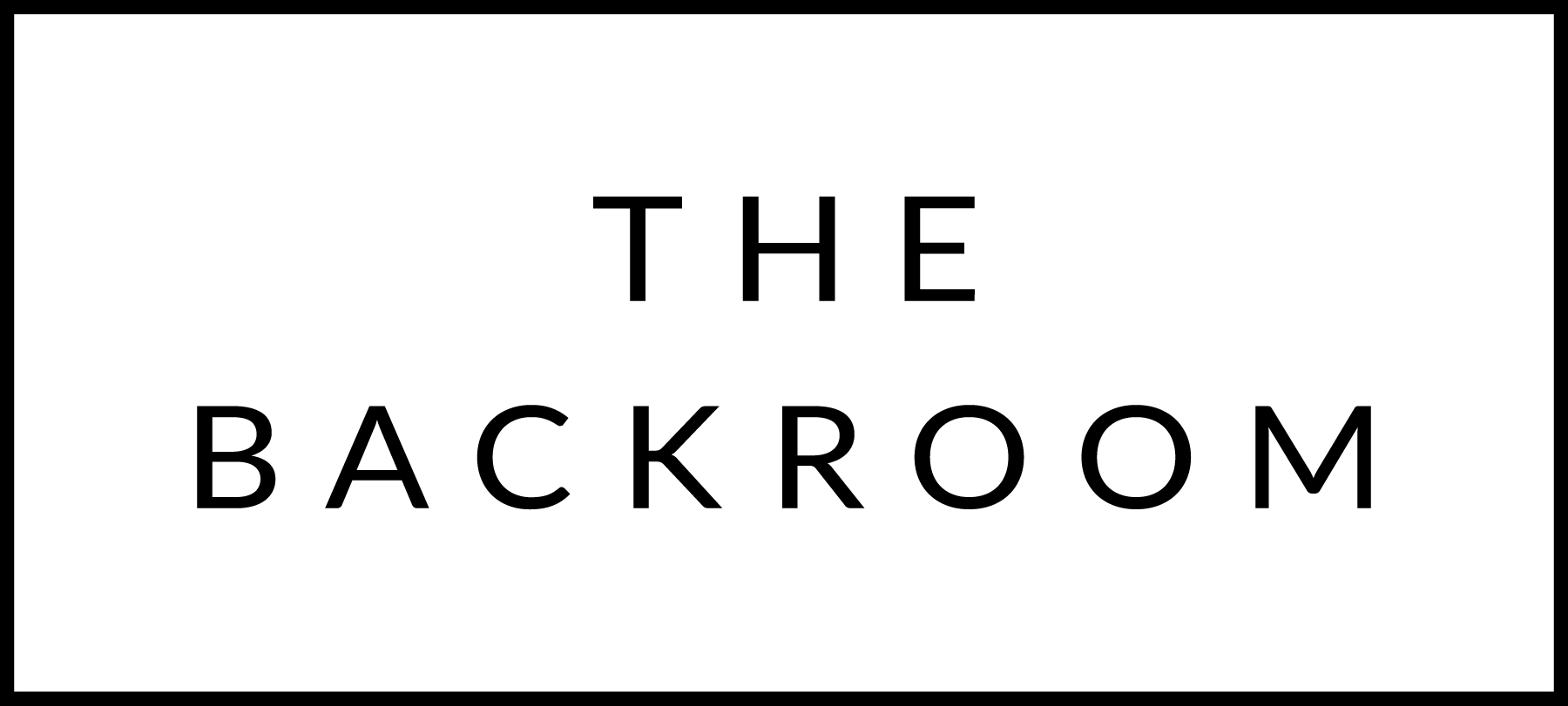 February 5th, 2015COCKTAIL HOUR SNACKSTarentaise FondueNorth Country Sausage, Country Bread,Gherkins, Roasted Broccoli & PeasleysFIRSTNortheast Grown BLT SaladBayley Hazen Blue, English Muffin CroutonsGreen Goddess DressingSECONDChitarra PastaSmoked Salmon, Crème Fraiche & Wasabi TobikoTHE MAIN EVENTPorcini Braised Vermont Short RibsNitty Gritty PolentaFOR THE TABLEKale AlmondineDESSERTDark Chocolate MousseOrange Mascarpone Thank you for joining us at The Backroom. We would greatly appreciate you providing some feedback on your dining experience tonight by answering the questions below:What would you consider a “fair” price for this dinner?Were you  comfortable during dinner?Would you recommend The Backroom to friends?Did you like the timing/format of the dinner? (ie was it too early?)Would you consider the alcohol pricing “fair”?Please provide any additional comments/suggestions/thoughts below:Like & Review us on FacebookFacebook.com/thebackroomvtReview us on Tripadvisor